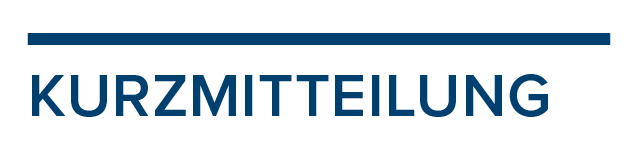 BEITEN BURKHARDT Premium-Sponsor beim „Tag der Immobilienwirtschaft 2021“ des ZIADas Spitzentreffen der Immobilienbranche, der vom Zentralen Immobilien Ausschuss (ZIA) veranstaltete „Tag der Immobilienwirtschaft“, findet an diesem Donnerstag, 24. Juni, zum zweiten Mal als digitales Event statt und wird als Livestream (13 bis 18 Uhr) übertragen. BEITEN BURKHARDT ist traditionell Sponsor der Veranstaltung, zu der rund 3500 Interessierte an den Bildschirmen erwartet werden. Der ZIA spricht als Spitzenverband der Immobilienwirtschaft für rund 37.000 Unternehmen der Branche entlang der gesamten Wertschöpfungskette. Für  Keynotes und Diskussionsbeiträge werden auch diesmal wieder neben hochrangigen Branchenvertretern zahlreiche Spitzenpolitiker erwartet, darunter Olaf Scholz, Bundesminister der Finanzen und Kanzlerkandidat der SPD, Armin Laschet, Bundesvorsitzender der CDU und Kanzlerkandidat CDU/CSU, Katrin Göring-Eckardt, Vorsitzende der Bundestagsfraktion Bündnis 90/Die Grünen, sowie Christian Lindner, Vorsitzender der Bundestagsfraktion FDP und Parteivorsitzender. Aus den Ländern werden Ministerpräsident Michael Kretschmer (Sachsen, CDU) sowie die Landesminister Kerstin Schreyer (Bayern, CSU) und Tarek Al-Wazir (Hessen, Bündnis 90/DieGrünen) Impulse beisteuern. Aus Berlin sprechen die Spitzenkandidaten zur Abgeordnetenhauswahl Franziska Giffey (SPD) und  Kai Wegner (CDU). Für die EU tritt Mairead McGuinness,  EU-Kommissarin für Finanzstabilität, Finanzdienstleistungen und Kapitalmärkte, auf.Die Vertreter von Wirtschaft und Politik stellen sich den drängenden Fragen der Immobilienwirtschaft: Welchen Einfluss hat das Wahljahr 2021 auf die Märkte? Welche Veränderungen sind nach der Corona-Pandemie zu erwarten? Welche Technologien werden die weitere Entwicklung der Branche prägen? Der „Tag der Immobilienwirtschaft“  bietet ab 13 Uhr fünf Stunden lang Gelegenheit zur Auseinandersetzung mit diesen und anderen Herausforderungen.Vorab hat der Präsident des ZIA, Dr. Andreas Mattner, die Ergebnisse des jüngsten ZIA-IW-Immobilienstimmungsindex (ISI) präsentiert. Danach helle sich aktuell, trotz noch angespannter Geschäftslage, die Stimmung dank sinkender Inzidenzen und erkennbarer Impferfolge auf. Dabei sei die Branche zweigeteilt: Anders als bei Logistik- und Wohnimmobilien sei die Lage bei Handels- und Hotelimmobilien teils schwierig. Mattner plädierte an die Politik, im kommenden Herbst und Winter nicht wieder in einen „Automatismus des Lockdowns“ zu verfallen, das könne die Wirtschaft nicht mehr aushalten.Die Immobilienwirtschaft bildet einen Tätigkeitschwerpunkt bei BEITEN BURKHARDT. Klaus Beine, Rechtsanwalt und Notar und Leiter der Praxisgruppe Real Estate bei BEITEN BURKARDT, sagt: „Neben den Pandemie-Folgen für die Branche steht die Regulierung des Wohnungsmarktes mehr denn je im Fokus der öffentlichen Debatte: Stichworte sind Mietendeckel, Erhaltungs- und Milieuschutzsatzungen, Enteignungsdebatte, Umwandlungsverbote. Dazu kommen verstärkt die Themen ESG und Digitalisierung. Mandanten stehen wir mit einem erfahrenen Team spezialisierter Rechtsanwälte und Steuerberater in allen immobilienrechtlichen Fragen bei und decken dabei den gesamten ‚Lebenszyklus‘ einer Immobilie ab.“Livestream „Tag der Immobilienwirtschaft 2021“, Donnerstag, 24. Juni, ab 13 Uhr:zia-veranstaltungszentrum